Készítsünk kirakóst!A mellékelt puzzle mintát printeljük ki, ragasszuk fel kartonpapírra. Az így elkészített alapra mindenki elkészíti a saját rajzát tetszőleges technikával. Ügyeljünk, hogy a rajz teljesen kitöltse a mintát, lehetőleg ne maradjon fehér felület.A kész képet vágjuk fel, a darabokat tegyük borítékba. A borítékokat csereberéljük, így mindenki más munkáját próbálja meg kirakni. Versenyezni is lehet, hogy ki a leggyorsabb.Barátok, padtársak párokban összeönthetik a darabokat, és a mese mintájára kipróbálhatják, milyen kép jön ki, ha csak a formára figyelnek, és összekeveredik két kép.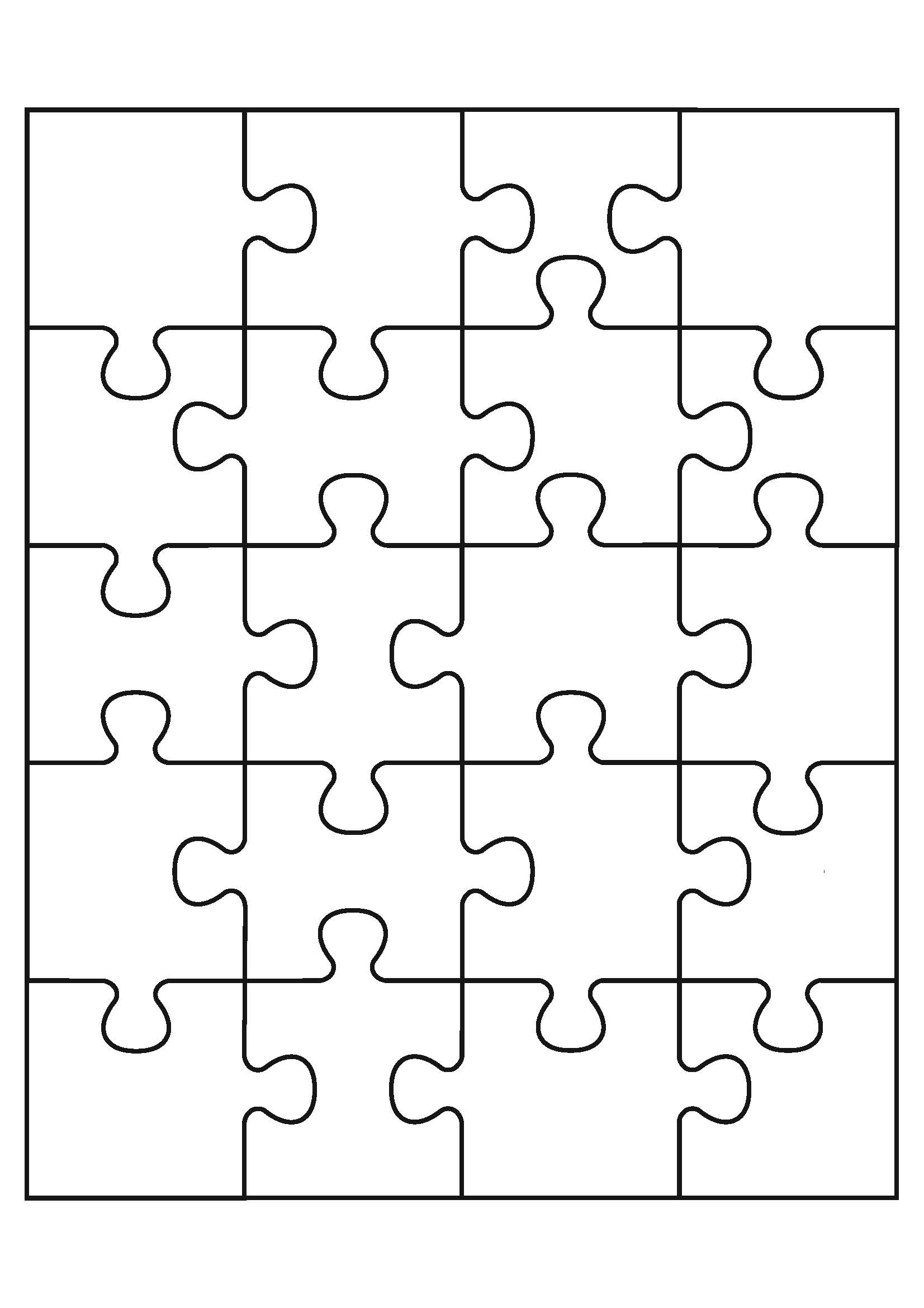 